Die operative Gruppe und ihre AnwendungSeit 1980 hat das Konzept der operativen Gruppenarbeit in der Schweiz zunehmend Beachtung gefunden und vor allem in der psychoanalytischen Szene der Stadt Zürich Fuss gefasst. Entwickelt wurde das Konzept um 1950 von Enrique Pichon-Rivière in Argentinien und durch Armando Bauleo nach Europa und in die Schweiz gebracht.Seither haben die Mitglieder der Arbeitsgemeinschaft Operative Gruppen eine vielfältige Anwendungspraxis entwickelt, die an dieser Arbeitstagung im Mittelpunkt stehen soll. Die TeilnehmerInnen lernen die Kernelemente der operativen Gruppenkonzeption kennen und erhalten Gelegenheit die Information auf ihre eigenen Gruppenerfahrungen anzuwenden und diesen Transfer in Gruppen mit andern TeilnehmerInnen zu reflektieren. Diese Gruppen arbeiten dabei mit der Methodik der operativen Gruppe. Das gibt den TeilnehmerInnen der Tagung drei Zugänge zur operativen Gruppenkonzeption: auf der konzeptionellen Ebene, als Praxisbericht einer PraktikerIn und als eigene Erfahrung in einer operativen Gruppe.Der Verein AGOG organisiert Austausch, Kontakt und Zusammenarbeit von Fachleuten, die mit der Theorie und der Methode der operativen Gruppe arbeiten, forschen und Entwicklungen gestalten.www.agog.ch/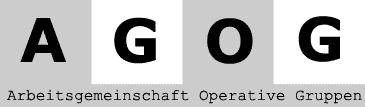 Operative Gruppen in der PraxisOperative Gruppenkonzeption und ihre Anwendung 
Freitag / Samstag, 5./6. Mai 2017

aki, Hirschengraben 86, CH-8001 Zürich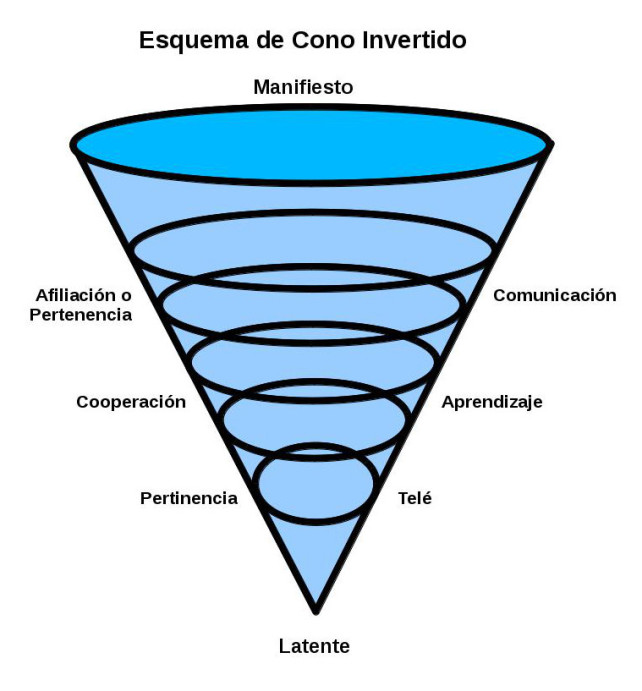 in Zusammenarbeit mit der EFPP Gruppensektion: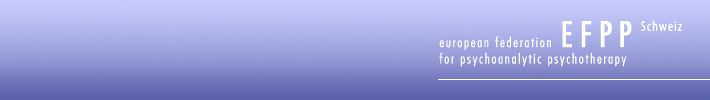 ProgrammFreitag, Datum14 30	Begrüssung und Einführung in das Tagungsthemadanach:	fünf Arbeitsphasen mit folgendem Ablauf:	  10 Min. Information zur Theorie
	  10 Min. Information zur Anwendung
	100 Min. Verarbeitung in der koordinierten Gruppe15 00 – 17 00 	 Setting und Rollen 
	Nachtessen19 00 – 21 00  	Manifeste / Latente Aufgabe
Samstag, Datum9 00 – 11 00 	 operative Konzeption des Lernens in Gruppen	Mittagspause12 30 - 14 30	Übergang von der Aufgabe zum Projekt 	Tee-/Kaffeepause15 00  - 17 00	Einbezug des Latenten 
	als zentrales Element des Denkens17 30 	Schlussplenum 
	Emergenten der Tagung	Was nehme ich mit? Wie kann ich das brauchen?18 00	Schluss der ArbeitstagungZielsetzung und AuftragDie Teilnehmenden erhalten Informationen über die Kernelemente des operativen Gruppenkonzepts, illustriert mit Praxisberichten. Sie reflektieren diese Informationen in koordinierten Arbeitsgruppen und erfahren so das operative Gruppenkonzept in der praktischen Anwendung an der Tagung selbst.ZielpublikumFachleute und Studierende aus den Arbeitsfeldern Psychologie, Psychotherapie, Sozialarbeit, Pädagogik etc., die mit Gruppen arbeiten und mehr über das operative Gruppenkonzept erfahren möchten.Weiterbildungs-CreditsDie EFPP hat diese Tagung als Weiterbildungsveranstaltung anerkannt und gewährt für die Teilnahme XX Credits. Die TeilnehmerInnen erhalten eine Teilnahmebestätigung.Teilnahmegebühr
Fr. 250.-   Studenten und Mitglieder AGOG und EFPP Fr. 125.-Die Einzahlung ist erbeten auf das Postcheck-Konto: AGOG, Arbeitsgemeinschaft operative Gruppen 8006 Zürich 20-644995-1(Der Zahlungsbeleg gilt als Eintrittkarte)
Bei Abmeldung vor dem 1. April 2017 werden 50 % des einbezahlten Betrags zurückerstattet.TagungsbüroThomas Greusing, Spyristrasse 4, CH-9008St. Gallene-mail: g-leis3@bluewin.ch Tel.: 0041 71 250 18 35 
0041 78 826 04 69  Anmeldung per e-mail oder Telefon erbeten.